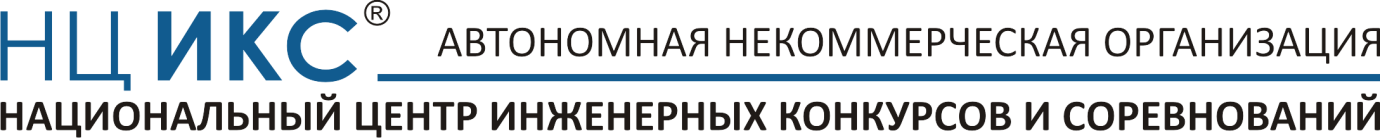 ПРОГРАММА научно-технического фестиваля  «Эковолна»Место проведения: Санкт-Петербургский речной яхт-клуб профсоюзовАдрес: Санкт-Петербург, Петровская коса, дом 9Фото-и видеоматериалы доступны по ссылке: https://ecovolna.ru/ru/media/Контакты для связи: Ульяна Любцова +7 967 217 72 29 Наталья Каверзина +7 915 050 90 45pressa@russiansolar.ru 10.00-11.00Регистрация участников. Открытие научно-технического фестиваляРегистрация участников. Открытие научно-технического фестиваля11.00-13.00Квест «Секреты эковолны» (для школьников) Мастер-класс на тему пространственных решений по яхтенной инфраструктуре «Спроектируй яхт-клуб своей мечты» (Воркшоп) 11.30-13.00Лекция «Перспективы развития встраиваемой фотовольтаки» для школьников и студентовЛекция «Перспективы развития встраиваемой фотовольтаки» для школьников и студентовПрогулка на катамаранеПрогулка на катамаране13.00-14.30Мастер-класс по сборке зарядного устройства на солнечных элементах (для школьников и студентов)Инженерные соревнования по постройке мостов (для школьников)14.30-16.00Квест «Тропа экологии и энергосбережения» (для студентов)Инженерные соревнования по постройке мостов (для школьников)16.00-17.30Презентация от российско-германского проекта Stadt im Dialog - Диалог у Воды: «Германский опыт экологичного использования водных ресурсов и как этот опыт можем перенять мы» (для студентов)Мастер-класс по инновационному судостроению и ВИЭ для школьников (решение кейсов) Прогулка на катамаране Прогулка на катамаране 17.30Торжественный старт экспедиции «Эковолна» (от Балтийского до Каспийского моря) с участием курсантов колледжа ГУМРФ им. адмирала С.О. МакароваТоржественный старт экспедиции «Эковолна» (от Балтийского до Каспийского моря) с участием курсантов колледжа ГУМРФ им. адмирала С.О. Макарова